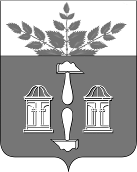 АДМИНИСТРАЦИЯ МУНИЦИПАЛЬНОГО ОБРАЗОВАНИЯ ЩЁКИНСКИЙ РАЙОН ПОСТАНОВЛЕНИЕО внесении изменений в постановление администрации Щекинского района от 01.10.2021 № 10-1212 «Об утверждении административного регламента предоставления муниципальной услуги «Предварительное согласование предоставления земельного участка»В соответствии с Земельным кодексом Российской Федерации, Федеральным законом от 06.10.2003 № 131-ФЗ «Об общих принципах организации местного самоуправления в Российской Федерации», Федеральным законом от 27.07.2010 № 210-ФЗ «Об организации предоставления государственных и муниципальных услуг», Федеральным законом от 05.12.2022 № 509-ФЗ «О внесении изменений в Земельный кодекс Российской Федерации и статью 3.5 Федерального закона «О введении в действие Земельного кодекса Российской Федерации», на основании Устава муниципального образования Щекинский район, Устава муниципального образования город Щекино Щекинского района администрация           Щекинского района ПОСТАНОВЛЯЕТ:1. Внести в постановление администрации Щекинского района от 01.10.2021 № 10-1212 «Об утверждении административного регламента предоставления муниципальной услуги «Предварительное согласование предоставления земельного участка» (далее – постановление) следующие изменения:1.1. В пункте 2.4.1 приложения к постановлению текст «в срок не более чем 15 рабочих дней» заменить словами «в срок не более чем двадцать дней»;1.2. В подпункте 2 пункта 2.4.2 приложения к постановлению текст «не более чем до 45 календарных дней» заменить текстом «не более чем до 35 календарных дней».2. Настоящее постановление обнародовать путем размещения на официальном Портале муниципального образования Щекинский район и на информационном стенде администрации Щекинского района по адресу: Ленина пл., д. 1, г. Щекино, Тульская область.3. Настоящее постановление вступает в силу со дня официального обнародования.от  21.04.2023№  4 – 503Глава администрации муниципального образования Щёкинский районА.С. Гамбург